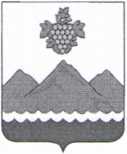 РЕСПУБЛИКА ДАГЕСТАНАДМИНИСТРАЦИЯ МУНИЦИПАЛЬНОГО РАЙОНА
«ДЕРБЕНТСКИЙ РАЙОН»ПОСТАНОВЛЕНИЕ«09» января 2024 г.                                                                                             №1Об установлении денежной нормы на питание детей в дошкольных образовательных учреждениях Дербентского районаВ соответствии с Федеральным законом от 29.12.2012 N 273-ФЗ «Об образовании в Российской Федерации», Уставом муниципального района «Дербентский район» и Решением о районном бюджете МР «Дербентский район» на 2024 год и плановый период 2025 и 2026 годов, для обеспечения среднесуточной калорийности рациона питания воспитанников дошкольных образовательных учреждений Дербентского района, постановляю:Установить в 2024 году в дошкольных общеобразовательных учреждениях МР «Дербентский район» денежную норму на организацию питания на одного воспитанника в размере 70 (семьдесят) рублей за одного ребенка в день.Признать утратившим силу постановление Администрации муниципального района «Дербентский район» от 24 июля 2023 №155 «Об установлении денежной нормы на питание детей в образовательных учреждениях Дербентского района».Опубликовать настоящее постановление в газете «Дербентские известия» и на официальном сайте администрации муниципального района «Дербентский район».Настоящее постановление вступает в силу со дня его официального опубликования и распространяется на правоотношения, возникшие с 1 января 2024 года.Контроль за исполнением настоящего постановления оставляю за собой.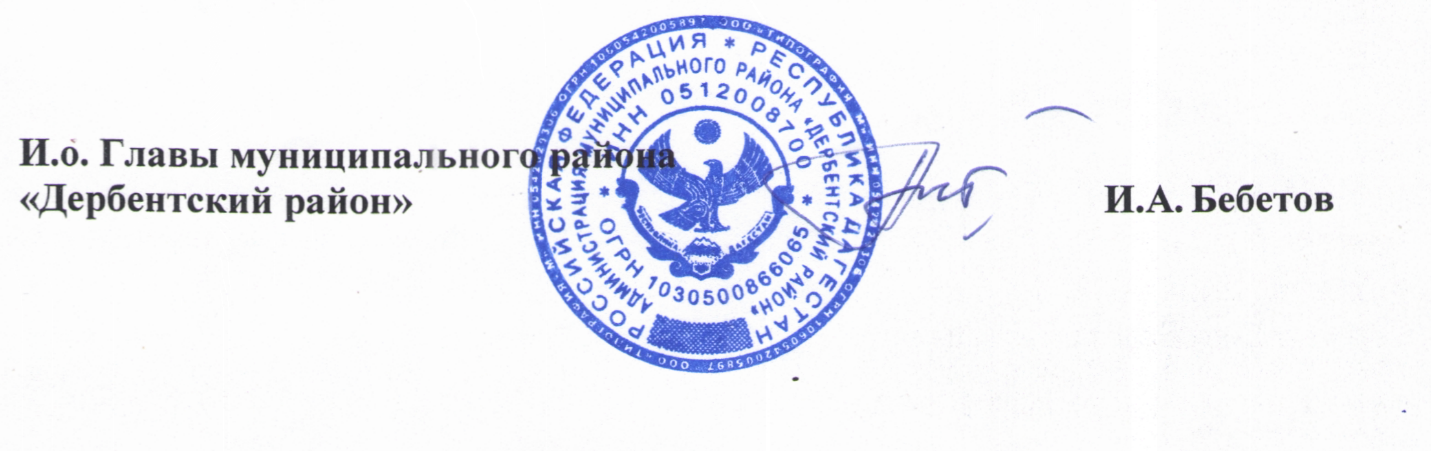 